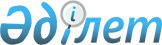 Об утверждении тарифов на сбор, вывоз, захоронение и утилизацию твердых бытовых отходов по городу Риддеру
					
			Утративший силу
			
			
		
					Решение Риддерского городского маслихата Восточно-Казахстанской области от 28 февраля 2014 года № 24/8-V. Зарегистрировано Департаментом юстиции Восточно-Казахстанской области 27 марта 2014 года № 3209. Утратило силу - решением Риддерского городского маслихата Восточно-Казахстанской области от 12 сентября 2018 года № 24/3-VI
      Сноска. Утратило силу - решением Риддерского городского маслихата Восточно-Казахстанской области от 12.09.2018 № 24/3-VI (вводится в действие по истечении десяти календарных дней после дня его первого официального опубликования, для бюджетных учреждений, финансируемых из местного бюджета, вводится в действие с 01.01.2019).

      Примечание РЦПИ.

      В тексте документа сохранена пунктуация и орфография оригинала.

      Сноска. Заголовок - в редакции решения Риддерского городского маслихата Восточно-Казахстанской области от 12.04.2016 № 2/5-VI (вводится в действие по истечении десяти календарных дней после дня его первого официального опубликования).
      В соответствии с подпунктом 2) статьи 19-1 Экологического кодекса Республики Казахстан от 09 января 2007 года, подпунктом 15) пункта 1 статьи 6 Закона Республики Казахстан от 23 января 2001 года "О местном государственном управлении и самоуправлении в Республике Казахстан" Риддерский городской маслихат РЕШИЛ:
      1. Утвердить следующие тарифы на сбор, вывоз, захоронение и утилизацию твҰрдых бытовых отходов по городу Риддеру:
      1) для физических лиц – 175 (сто семьдесят пять) тенге на одного человека в месяц;
      2) для юридических лиц и индивидуальных предпринимателей – 1329 (одна тысяча триста двадцать девять) тенге за один кубический метр.
      Сноска. Пункт 1 с изменением, внесенным решением Риддерского городского маслихата Восточно-Казахстанской области от 12.04.2016 № 2/5-VI (вводится в действие по истечении десяти календарных дней после дня его первого официального опубликования).


      2. Настоящее решение вводится в действие по истечении десяти календарных дней после дня его первого официального опубликования, для бюджетных учреждений, финансируемых из местного бюджета, вводится в действие с 1 января 2015 года.
					© 2012. РГП на ПХВ «Институт законодательства и правовой информации Республики Казахстан» Министерства юстиции Республики Казахстан
				
      Председатель сессии 

О. БЕЛЯЕВ

      Секретарь городского маслихата 

И. ПАНЧЕНКО
